Заслушав информацию председателя Альметьевской территориальной организации работников дошкольного образования Профессионального союза работников народного образования и науки Российской Федерации в Татарстане Каяшевой Т.М., председателя Альметьевской территориальной организации Профессионального союза работников народного образования и науки Российской Федерации в Татарстане Хайрутдинова А.Х., главного технического инспектора труда Региональной организации Профессионального союза работников народного образования и науки Российской Федерации в Татарстане Алексанова М.Е. о работе территориальных организаций Профсоюза Альметьевска и Альметьевского района по контролю за реализацией норм законодательства об охране труда в связи с вступлением в силу новой редакции раздела Х Трудового Кодекса РФ, Президиум Татарстанской республиканской организации Общероссийского Профсоюза образования ПОСТАНОВЛЯЕТ:1. Информацию о работе территориальных организаций Альметьевского района по контролю за реализацией норм законодательства об охране труда в связи с вступлением в силу новой редакции раздела Х Трудового Кодекса РФ принять к сведению (приложение).2. Отметить целенаправленную совместную работу председателей Альметьевских территориальных организаций Общероссийского Профсоюза образования Каяшевой Т.М., Хайрутдинова А.Х., внештатных технических инспекторов труда Зотовой Т.Л., Саляхова Р.Р. с органами управления образованием по своевременному обеспечению реализации новых требований охраны труда, контролю за соблюдением руководителями образовательных организаций законодательства об охране труда, а также предупреждению нарушений в этой области.3. Рекомендовать МКУ «Управление образования Альметьевского муниципального района РТ» (начальник Павловская И.А.):- обратить внимание на обеспечение требований безопасности при эксплуатации электрохозяйства образовательных организаций;- содействовать реализации требований ст. 220 Трудового кодекса РФ в части проведения за счет средств работодателей обязательных психиатрических освидетельствований работников системы образования Альметьевского муниципального района РТ;- содействовать реализации требований п.40 Порядка проведения обязательных предварительных и периодических медицинских осмотров работников, предусмотренных частью четвертой статьи 213 Трудового кодекса Российской Федерации, перечня медицинских противопоказаний к осуществлению работ с вредными и (или) опасными производственными факторами, а также работам, при выполнении которых проводятся обязательные предварительные и периодические медицинские осмотры (утв. приказом Министерства здравоохранения РФ от 28 января 2021 г. № 29 н) в части проведения периодических осмотров работников, занятых на работах с вредными условиями труда, в центрах профпатологии;- обеспечить осуществление компенсационных выплат, в размере, эквивалентном стоимости молока в сроки, определенные соответствующим Порядком (утв. приказом Министерства труда и социальной защиты РФ от 12 мая 2022 г. N 291н «Об утверждении перечня вредных производственных факторов на рабочих местах с вредными условиями труда, установленными по результатам специальной оценки условий труда, при наличии которых занятым на таких рабочих местах работникам выдаются бесплатно по установленным нормам молоко или другие равноценные пищевые продукты, норм и условий бесплатной выдачи молока или других равноценных пищевых продуктов, порядка осуществления компенсационной выплаты, в размере, эквивалентном стоимости молока или других равноценных пищевых продуктов»); - усилить контроль за надлежащим оформлением, своевременным внесением изменений в трудовые договоры работников образовательных организаций;- стимулировать руководителей образовательных организаций на проведение работы по возврату средств Фонда социального страхования на предупредительные меры по сокращению производственного травматизма и профессиональных заболеваний работников и санаторно-курортного лечения работников, занятых на работах с вредными и (или) опасными производственными факторами. 4. Председателям первичных и территориальных организаций Профсоюза:- обсудить данную информацию на заседаниях выборных коллегиальных профсоюзных органов;- обеспечить доведение до сведения руководителей образовательных организаций, профсоюзного актива требований законодательных актов в сфере охраны труда, вступивших в силу в 2022 году;- обеспечить контроль за приведением локальной нормативной базы образовательных организаций в соответствие с действующим законодательством;- содействовать финансированию работодателями мероприятий по психиатрическому освидетельствованию работников образовательных организаций;- усилить контроль за проведением в учреждениях образования мероприятий по управлению профессиональными рисками, соблюдением прав работников при проведении специальной оценки условий труда.5. Территориальным организациям Общероссийского Профсоюза образования Альметьевска и Альметьевского района (председатели Каяшева Т.М., Хайрутдинов А.Х.):- проконтролировать устранение руководителями образовательных организаций замечаний, выявленных в ходе проверок;- способствовать росту квалификации уполномоченных по охране труда, в целях повышения качества общественного контроля за состоянием охраны труда в образовательных организациях;- усилить внимание на обеспечение прав и гарантий работников, осуществляющих свою трудовую деятельность во вредных условиях труда;- продолжить работу с органами управления образованием по дальнейшему совершенствованию в образовательных организациях систем управления охраной труда.6. Контроль за выполнением настоящего постановления возложить на главного технического инспектора труда Татарстанской республиканской организации Общероссийского Профсоюза образования Алексанова М.Е.С П Р А В К Ао работе территориальных организаций Общероссийского Профсоюза образования Альметьевска и Альметьевского района по контролю за реализацией норм законодательства об охране труда в связи с вступлением в силу новой редакции раздела Х ТК РФВ соответствии с планом работы Татарстанской республиканской организации Общероссийского Профсоюза образования был изучен опыт работы по осуществлению общественного контроля за соблюдением законодательства об охране труда в образовательных организациях Альметьевска и Альметьевского муниципального района Республики Татарстан. В ходе подготовки вопроса было проанализировано состояние охраны труда в МБДОУ «Центр развития ребенка - детский сад № 57 «Соловушка» г. Альметьевска» (заведующий Зотова Т.Л., председатель профкома Шириазданова Л.Р.), ГБОУ «Альметьевская школа № 19 для детей с ограниченными возможностями здоровья» (директор Чумаков В.П., председатель Шайхутдинова М.Ж.), МБДОУ «Детский сад компенсирующего вида №28 «Буратино» г. Альметьевска» (заведующий Галиева И.В., председатель Ахметшина Э.Ф.), МБОУ «Средняя общеобразовательная школа № 24»                         г. Альметьевска (директор Ягафарова О.М., председатель Васенькина О.А.), МКУ Управление образования Альметьевского муниципального района Республики Татарстан. Работа осуществлялась совместно с председателем Альметьевской территориальной организации работников дошкольного образования Профессионального союза работников народного образования и науки Российской Федерации в Татарстане Каяшевой Т.М., председателем Альметьевской территориальной организации Профессионального союза работников народного образования и науки Российской Федерации в Татарстане Хайрутдиновым А.Х., специалистом правового отдела Управления образования Соколовой А.В.По состоянию на 1 сентября 2022 года в Альметьевске и Альметьевском муниципальном районе функционируют 64 общеобразовательных учреждений (3 гимназии, 3 лицея, 43 средних, 11 основных, 2 вечерние школы, 3 школы для детей с ограниченными возможностями здоровья, 1 санаторная, 4 частные школы), а также 87 дошкольных образовательных учреждений (53 городских, 34 сельских), 3 учреждения дополнительного образования.В рамках социального партнерства во всех образовательных организациях заключены коллективные договоры, имеющие раздел «Улучшение условий и охрана труда» и приложение «Соглашение по охране труда». В целях приведения их содержания в соответствие с действующим законодательством в коллективные договоры дополнительными соглашениями внесены соответствующие изменения и дополнения. На районном уровне заключено двухстороннее территориальное соглашение на 2021-2023 годы между Управлением образования и территориальными организациям Общероссийского Профсоюза образования Альметьевска и Альметьевского района РТ. Актуализация территориального соглашения и коллективных договоров в связи с вступлением в силу новых нормативных актов запланировано на январь 2023 года.Обязанности по обеспечению реализации требований законодательства об охране труда в образовательных организациях района, осуществлению ведомственного контроля возложены приказом по Управлению образования на специалиста правового отдела Соколову Анну Владимировну.Новая редакция Х раздела Трудового кодекса РФ, а также введение в действие многочисленных нормативных актов в области охраны труда требуют оперативного принятия профессиональных управленческих решений по корректировке систем управления охраной труда, реализации комплекса мероприятий по разработке локальной нормативной базы, процедур СУОТ в организациях. Осознавая данный факт, а также в целях реализации требований ст. 223 Трудового кодекса РФ в 2022 году в штатные расписания 14 учреждений образования Альметьевска и Альметьевского муниципального района введены должности специалистов по охране труда, что позволяет значимо повысить эффективность мер по обеспечению безопасных условий труда в учреждениях.В условиях активно меняющегося правового поля, вопросы теоретической подготовки руководителей и работников образовательных организаций, профсоюзного актива в области охраны труда становятся наиболее актуальными и должны находиться на особом контроле профсоюзных организаций. Для повышения качества образовательного процесса силами территориальных профсоюзных организаций в здании Управления образования оборудован зал охраны труда, в котором оформлены информационные стенды, установлена проекционная аппаратура, обеспечено наличие наглядных пособий для проведения обучения по охране труда. Председателями территориальных организациям Профсоюза, внештатными техническими инспекторами труда проведена большая совместная работа с администрацией Управления образования, по обучению руководителей, работников, ответственных за охрану труда в учреждениях, уполномоченных по охране труда. Только за последний год организованы многочисленные обучающие семинары с привлечением специалистов органов государственной власти, органов, осуществляющих надзор в области охраны труда, представителей технической инспекции труда для всестороннего изучения новаций: - 1 марта Курзенева Алла Геннадьевна, начальник отдела управления охраны труда Министерства труда и социальной защиты Республики Татарстан в дистанционном режиме на платформе Zoom провела семинар «Концепция изменения законодательства в области охраны труда». Была дана информация об изменениях в трудовом законодательстве, о внесении изменений в Трудовой кодекс Российской Федерации, о профессиональных рисках и управлении профессиональными рисками, о рекомендациях по учету (микроповреждений) микротравм работников, а также о правах работника на получение информации об условиях и охране труда;- 10 марта в дистанционном режиме на платформе Zoom прошел семинар «Возмещение (возврат) из Фонда социального страхования ранее уплаченных средств на финансирование предупредительных мер по охране труда», который провела начальник отдела Филиала № 10 ГУ-РО ФСС РФ по РТ Гатина Ирина Сергеевна;- в марте председатели, внештатные технические инспекторы труда профсоюза и специалисты Управления образования приняли участие в семинаре «Новые требования в области охраны труда. Какие изменения нас ждут в 2022 году», который провели специалисты Министерства труда, занятости и социальной защиты Республики Татарстан;- 18 марта на базе МБДОУ № 57 внештатным техническим инспектором труда профсоюза, директором МБДОУ № 57 был проведен обучающий семинар «Изменение в законодательстве по охране труда. Ведение необходимой документации». В работе семинара приняли участие около 100 чел.;- в апреле в рамках Дня Федерации профсоюзов РТ в Альметьевском муниципальном районе прошел семинар-совещание, на котором начальник отдела охраны труда ФПРТ Андина И.В. акцентировала внимание на приоритеты профсоюзной деятельности в связи с изменениями нормативной базы в области охраны труда;- 6 и 8 сентября в рамках августовской конференции на заседании секций руководителей дошкольных образовательных учреждений, руководителей школ и учреждений дополнительного образования выступили соответственно председатели территориальных организаций Профсоюза Каяшева Т.М. и Хайрутдинов А.Х. Они обратили внимание на недостатки в работе учреждений в области охраны труда, которые были выявлены в ходе работы комиссии по приемки дошкольных и общеобразовательных организаций к новому учебному году; презентовали сборник «Охрана труда в образовательной организации», изданный территориальными профсоюзными организациями, в котором представлены информационно-методические материалы, переработанные после внесения изменений в Трудовой кодекс РФ.В целях расширения охвата аудитории территориальными организациями подготовлены и размещены на официальном сайте в разделе «Охрана труда» нормативно-правовые акты, вступившие в силу в связи с изменениями Х раздела Трудового кодекса РФ, методические материалы, рекомендации по составлению локальных нормативных актов образовательной организации. Силами территориальных профсоюзных организаций издан ряд методических сборников для руководителей организаций и профсоюзного актива:        - «Актуальные вопросы охраны труда и здоровья в сфере образования» 2018 г.        - «Сборник методических материалов для уполномоченных по охране труда профсоюзного комитета учреждения образования» 2022 г.- «Охрана труда в образовательной организации» 2022 г.Информирование членов профсоюза об изменениях в законодательстве ведется также с помощью профсоюзных уголков и стендов, в которых размещается актуальная информация по вопросам охраны труда.В 2021 году обучение с выдачей соответствующих удостоверений за счет внебюджетных и профсоюзных средств прошли 51 уполномоченный по охране труда дошкольных учреждений, 4 уполномоченных школ, а также 135 членов комиссий по охране труда дошкольных учреждений и 22 – школ.В марте 2022 года 210 уполномоченных по охране труда и членов совместных комитетов по охране труда дошкольных учреждений дистанционно прошли внеплановое обучение в АНО ДПО УЦ «СЭМС» г. Псков, также, за счет средств территориальной профсоюзной организации, в Учебно-исследовательском центре ФПРТ обучение прошли 19 руководителей, 48 уполномоченных по охране труда и членов комиссии, ответственных по охране труда общеобразовательных организаций на сумму 80 тыс. руб.Шесть медицинских сестер дошкольных учреждений прошли обучение по программе «Оказание первой помощи пострадавшим при несчастном случае» с выдачей соответствующих удостоверений.В связи с введением в Трудовой кодекс РФ ст.218 «Профессиональные риски» в образовательных организациях района постепенно внедряется риск - ориентированный подход в управлении охраной труда. В учреждениях активно проводится работа по оценке профессиональных рисков работников (в основной массе с привлечением сторонних организаций), результаты которой используются для выстраивания эффективной системы управления охраной труда в организациях.Вопросы проведения специальной оценки условия труда, гарантии и компенсации за работу во вредных условиях труда находятся на контроле территориальных профсоюзных организаций. Основным источником финансирования данной работы являются средства внебюджетных фондов, муниципальных и государственных средств закладывается недостаточно для полного охвата процедурой СОУТ всех рабочих мест.Охват СОУТ рабочих мест работников образовательных организацийРаспределение рабочих мест по условиям трудаРаботники, работающие на рабочих местах с установленным классом вредности, получают компенсации в соответствии с законодательными требованиями.Компенсацию за работу во вредных условиях труда в 2021 году получали 1713 работников дошкольных учреждений и 907 работников школ и дополнительного образования. Из них: доплату в размере 4% – 1530 работников ДОУ и 720 – школ и дополнительного образования, дополнительный отпуск, продолжительностью не менее 7 календарных дней – 152 работника ДОУ и 187 работников школ и допобразования, молоко за вредность (по заявлению работников оно было заменено денежной компенсацией) – 31 медицинская сестра. Вместе с тем, необходимо отметить, что в 2022 году по выплатам денежных компенсаций за молочную продукцию имеются задержки. Общественный контроль за состоянием охраны труда в образовательных организациях осуществляют 122 уполномоченных по охране труда (62 – в ДОУ, 60 в общеобразовательных организациях и организациях дополнительного образования). Их деятельность координируют внештатные технические инспекторы труда Зотова Татьяна Львовна (ДОУ) и Саляхов Рамиль Рифатович (школы, УДО). За последние три года ими проведено 559 проверок (494 – уполномоченными, 65 ВТИТ), выявлено 201 нарушение (140, 61). В 2022 году активно проводились камеральные проверки документации по охране труда учреждений внештатными техническими инспекторами труда, активно велась консультативная помощь по совершенствованию системы управления охраной труда в учреждении, организации и проведению обучения по охране труда, ведению журналов регистрации инструктажей.С целью изучения работы образовательных учреждений в области охраны труда в начале 2022 году начальник отдела – главный технический инспектор труда Федерации профсоюзов Республики Татарстан Андина И.В. посетила дошкольное учреждение № 57 «Соловушка» и СОШ № 21. По итогам ею была отмечена целенаправленная совместная работа администраций учреждений и первичных профсоюзных организаций по обеспечению безопасных условий труда работников образования.В течение года специалисты Управления образования в рамках ведомственного контроля совместно с членами координационного совета по охране труда выезжают на различные объекты Альметьевска и Альметьевского района, в том числе, учреждения образования для изучения документации по охране труда и оказания методической помощи. Решения координационного совета носят рекомендательный характер.Ежегодно председатели территориальных организаций и внештатные технические инспекторы труда включаются в состав комиссии по готовности образовательных учреждений к новому учебному году. В составе комиссии с участием представителей Профсоюза в 2021 году были обследованы 57 дошкольных образовательных учреждений и 18 школ; в 2022 году – 48 дошкольных учреждений и 41 школа.В 2021 году в рамках Общепрофсоюзной тематической проверки безопасности занятий физической культурой были обследовано 12 дошкольных учреждений (№ 2, 7, 8, 18, 22, 36, 40, 43, 53, 55, 56, 65) и 5 школ.  В обследовании принимали участие уполномоченные по охране труда, внештатные технические инспекторы труда Профсоюза Зотова Т.Л. и Закиров Р.Р., а также   председатели территориальных организаций Профсоюза Каяшева Т.М. и Хайрутдинов А.Х. По итогам проверки спортивные площадки, спортинвентарь признаны соответствующими требованиям безопасности.Медицинские осмотры работников образовательных учреждений проводятся в соответствии с утвержденными графиками в двух медицинских учреждениях: ЦРБ - учреждения, расположенные в сельской местности, поликлиника № 3 – городские учреждения. Финансирование осуществляется в соответствии с Постановлением Кабинета Министров РТ от 14 мая 2013 г. №325 «Об организации проведения обязательных предварительных, периодических медицинских осмотров (обследований) работников образовательных организаций, организаций социального обслуживания, организаций, осуществляющих подготовку спортивного резерва, находящихся в ведении Республики Татарстан, а также образовательных организаций и организаций, осуществляющих подготовку спортивного резерва, муниципальных районов и городских округов Республики Татарстан». Вновь принимаемые работники проходят медицинские осмотры за свой счет, с последующей компенсацией расходов со стороны администрации.Обязательные психиатрические освидетельствования работников образовательных учреждений не проводятся.Контроль за создание комфортных и безопасных условий труда является важнейшей задачей профсоюзов. Проведение ремонтных работ, введение в эксплуатацию новых образовательных организаций способствует не только повышению качества образовательного процесса, но и его безопасности как для учеников, так и для работников.В 2021 году:- в 5 детских садах по одной группе отремонтированы и перепрофилированы в группы для детей раннего возраста – 12,46 млн. руб. (республиканский бюджет);- осуществлен капитальный ремонт 3 дошкольных учреждений – 37,24 млн руб. (республиканский бюджет);- проведен текущий ремонт в 3 дошкольных учреждениях – 1,95 млн. руб. (местный бюджет);- текущий ремонт дошкольных учреждений – 482,5 тыс. руб. (внебюджет);- капитальный ремонт СОШ №1 – 20 млн.руб.;- по программе «Точка роста» отремонтированы 4 школы – 3,48 млн. руб.;- по программе капитального ремонта пищеблоков осуществлен ремонт пищеблоков 12 школ – 56,83 млн. руб.В 2022 году на капитальный ремонт общеобразовательных организаций израсходовано 726 млн. 385 тыс. руб.Затраты на мероприятия по охране труда за последние 3 года (в тыс. руб) по данным Централизованной бухгалтерии Управления образования составили за счет бюджетных и внебюджетных средств.Затраты на пожарную безопасность в образовательных учреждениях за 2021 год из всех источников составили 1,61 млн. руб. Необходимо отметить, что в районе требует усиления работа по возврату части страховых взносов из ФСС на мероприятия по предотвращению производственного травматизма. За последние 3 года этим правом воспользовались лишь 13 дошкольных образовательных организаций. В 2021 дошкольное учреждение № 57 «Соловушка» вернуло сумму в размере 12 тыс. 681 руб. на организацию и проведение СОУТ. Осуществление возврата затрудняется отсутствием свободных оборотных средств на финансирование мероприятий по охране труда в сметах образовательных организаций.Проверки образовательных организаций по состоянию охраны труда показали следующее:­	в учреждениях образования имеются локальные нормативные акты: Устав, Правила внутреннего трудового распорядка для работников, Положение о системе управления охраной труда, должностные инструкции по охране труда, инструкции по противопожарной безопасности, инструкции по охране труда по проведению работ и организации безопасного учебно-воспитательного процесса;­	издаются приказы о возложении ответственности за обеспечение безопасности во время учебно-воспитательного процесса и выполнения работ;- реализуются мероприятия по оценке и управлению профессиональными рисками;­	при приеме на работу сотрудники проходят предварительный медицинский осмотр, обязательные инструктажи по охране труда, пожарной безопасности, знакомятся с содержанием локальных нормативных актов учреждений образования;­	проводятся проверки на соответствие требованиям охраны труда кабинетов, спортзалов, мастерских и других помещений, испытания оборудования спортивных снарядов с оформлением актов разрешения на проведение занятий и работ;­	имеются расписание занятий, графики работы обслуживающего персонала, утвержденные администрацией по согласованию с профсоюзными комитетами;­	ведутся журналы по учету инструктажей по охране труда с работающими и учащимися;­	имеются акты готовности учреждений образования к началу учебного года;­	инструкции по охране труда согласуются с профсоюзными комитетами;­	вопросы о безопасности проведения учебно-воспитательного процесса обсуждаются на собраниях, совещаниях в педагогических коллективах;­	имеются уголки, стенды по охране труда, пожарной безопасности;­	проводится контроль за выполнением мероприятий по охране труда, включенных в Соглашения с оформлением Акта и обсуждением на собраниях трудовых коллективов.О качестве работы по профилактике производственного травматизма среди работников образования свидетельствует тот факт, что в районе за последних 3 года не зафиксировано ни одного тяжелого, либо смертельного несчастного случая на производстве.Вопросы безопасности и соблюдения требований охраны труда регулярно обсуждаются на заседаниях выборных профсоюзных органов территориальных организаций. За два последних года было рассмотрено 12 вопросов данной тематики. Например, «Об участии в конкурсе «Лучший уполномоченный по охране труда» (январь 2021 г.); «Итоги выполнения двухстороннего Соглашения и коллективных договоров за 2021 год» (декабрь 2021 г.); «Новое в законодательстве по охране труда» (март 2022 г.); «О совместной работе администрации и профсоюзного комитета по соблюдению требований охраны труда в дошкольных образовательных организациях № 5, 21, 22» (май 2022 г.); «Итоги общерайонного мониторинга по проверке уполномоченными по охране труда документации по охране труда в учреждениях образования, действующие с 1 марта 2022 г.» (май 2022 г.); «Презентация сборника «Охрана труда в образовательной организации» (сентябрь 2022 г.).Территориальными организациями Профсоюза уделяется большое внимание популяризации вопросов охраны труда среди работников образовательных организаций. Ежегодно в учреждениях образования проводятся месячники, посвященные Всемирному дню охраны труда, раскрывая тему, которая определена МОТ. Для уполномоченных по охране труда заседания проводятся в форме семинаров, семинаров-практикумов, деловых игр, выступлений из опыта работы коллег, игр-викторин, на которых разгадываются кроссворды и сканворды, сочиняются стихи «хокку» (японская поэзия) на тему, связанную с охраной труда организуются выставки специальной одежды для различных категорий работников, подводятся итоги конкурсов на лучший агитационный листок, информационный плакат и др. В 2022 году для уполномоченных по охране труда школ и дополнительного образования объявлен районный конкурс «Лучший уполномоченный по охране труда», победители которого будут награждены поездкой на теплоходе в 2023 году.Команда «ДПС - дружная педагогическая семейка» МБДОУ № 60 г. Альметьевск участвовала в 5 Республиканском конкурсе – КВН «Скажи: «Да!» охране труда» и получила диплом в номинации «Великолепная семерка».Уполномоченный по охране труда дошкольного учреждения № 55 «Жаворонок» Харисова А.Т. приняла участие в республиканском конкурсе «Лучший уполномоченный по охране труда Профсоюза – 2021.Дошкольное образовательное учреждение № 57 «Соловушка» заняло призовое место в XIII Республиканском Интернет – конкурсе «Лучший специалист по охране труда – 2021», который проводился Межрегиональной ассоциацией охраны труда (МАОТ).Пандемия COVID внесла свои коррективы в работу учреждений образования. Профсоюзные организации принимали активное участие в разработке и реализации профилактических мероприятий, стимулирующих здоровый образ жизни и профилактику заболеваний среди работников, обучающихся и воспитанников образовательных организаций.В Управлении образования Альметьевска и Альметьевского муниципального района, а также подведомственных ему учреждениях были усилены меры профилактики гриппа, ОРВИ и новой коронавирусной инфекции Covid-19, еженедельно проводились собрания трудовых коллективов с доведением информации об обязательном соблюдении санитарно-эпидемиологических требований.Во всех учреждениях ведется ежедневная работа по проведению контрольных мероприятий, направленных на соблюдение санитарно-эпидемиологических требований: - все сотрудники проинформированы о клинических признаках коронавирусной инфекции Covid-19 (ОРВИ), мерах профилактики, правилах личной гигиены и о действиях при выявлении признаков на рабочем месте; - ежедневно проводятся дезинфекции с кратностью обработки каждые 2 - 4 часа всех контактных поверхностей (дверных ручек, выключателей, поручней, перил, поверхностей столов, спинок стульев);- в начале рабочего дня ведется «входной фильтр» с опросом и уточнением состояния здоровья работников, производится измерение температуры, измеряется температура посетителям в дни приема граждан. Данные заносятся в журнал учета замера температуры работников;- работники обеспечиваются кожными антисептиками для обработки рук, используют антибактериальные салфетки для обработки поверхностей столов, орг. техники;- соблюдается масочный режим, масками также обеспечиваются граждане во время приема, не имеющие средства индивидуальной защиты.Во всех подведомственных учреждениях проводились собрания трудовых коллективов с приглашением квалифицированных работников здравоохранения, которые проводят разъяснительную работу о необходимости иммунизации, отвечают на интересующие вопросы.Работникам, прошедшим полный курс вакцинации против новой короновирусной инфекции (COVID-19) с использованием вакцины, прошедший государственную регистрацию, предоставляются дополнительные 2 дня отдыха с сохранением средней заработной платы в пределах фонда оплаты труда. Дополнительные дни отдыха предоставляются на основании заявления работника и документа, подтверждающего прохождение вакцинации против новой короновирусной инфекции (COVID-19) с использованием вакцины, прошедший государственную регистрацию.Вместе с тем, требования законодательства по охране труда выполняются не в полной мере. Так в ходе проверок образовательных организаций были выявлены следующие замечания:- не все руководители учреждений, ответственные за охрану труда, члены комиссий по проверке знаний прошли внеплановое обучение по охране труда в связи с вступлением в силу новых нормативных актов;- не проводятся обязательные психиатрические освидетельствования работников, согласно требований Приказа Минздрава РФ №342н от 20.05.2022г.;- в некоторых организациях имеются работники, которые не ознакомлены с результатами специальной оценки условий труда на их рабочем месте, комиссии СОУТ созданы с нарушением требований Федерального закона от 28.12.2013 г. №426-ФЗ «О специальной оценке условий труда»;- компенсационные выплаты за молоко осуществляются с нарушением установленных сроков;- работники, занятые на рабочих местах с вредными условиями не проходят медицинские осмотры в центре профпатологии;- в ряде организаций работникам, осуществляющим трудовую деятельность во вредных условиях, не предоставляются компенсации, предусмотренные законодательством;- обеспечение работников СИЗ осуществляется с нарушениями норм выдачи средств индивидуальной защиты; - в трудовых договорах не указаны условия труда работников и полагающиеся им компенсационные выплаты в соответствии с требованиями ст. 57 Трудового кодекса РФ;- не во всех учреждениях организована работа по расследованию и учету микроповреждений;- не проводится обучение по электробезопасности, ответственные за электрохозяйство образовательных организаций не соответствуют требованиям, установленным Правилами по охране труда при эксплуатации электроустановок, утвержденных приказом Приказом МТ и СЗ РФ от 15 декабря 2020 г. № 903 н.Стоит отметить, что выявленные замечания не носят системного характера. Территориальными профсоюзными организациями Альметьевского района проделана значительная работа по привлечению внимания к вопросам безопасности работников в ходе образовательного процесса, а также реализации требований нормативных актов в области охраны труда принятых в соответствии с новой редакцией Х Раздела Трудового кодекса РФ. Пристальный контроль за их устранением должен способствовать соблюдению интересов работников образования и формированию ответственного подхода к выполнению законодательства по охране труда как со стороны работодателя, так и со стороны работников.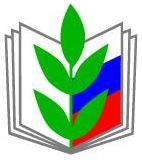 ПРОФЕССИОНАЛЬНЫЙ СОЮЗ РАБОТНИКОВ НАРОДНОГО ОБРАЗОВАНИЯ И НАУКИ РОССИЙСКОЙ ФЕДЕРАЦИИРЕГИОНАЛЬНАЯ ОРГАНИЗАЦИЯ ПРОФЕССИОНАЛЬНОГО СОЮЗА РАБОТНИКОВ НАРОДНОГО ОБРАЗОВАНИЯ И НАУКИ РОССИЙСКОЙ ФЕДЕРАЦИИВ РЕСПУБЛИКЕ ТАТАРСТАН(ТАТАРСТАНСКАЯ РЕСПУБЛИКАНСКАЯ ОРГАНИЗАЦИЯ ОБЩЕРОССИЙСКОГО ПРОФСОЮЗА ОБРАЗОВАНИЯ)ПРЕЗИДИУМПОСТАНОВЛЕНИЕПРОФЕССИОНАЛЬНЫЙ СОЮЗ РАБОТНИКОВ НАРОДНОГО ОБРАЗОВАНИЯ И НАУКИ РОССИЙСКОЙ ФЕДЕРАЦИИРЕГИОНАЛЬНАЯ ОРГАНИЗАЦИЯ ПРОФЕССИОНАЛЬНОГО СОЮЗА РАБОТНИКОВ НАРОДНОГО ОБРАЗОВАНИЯ И НАУКИ РОССИЙСКОЙ ФЕДЕРАЦИИВ РЕСПУБЛИКЕ ТАТАРСТАН(ТАТАРСТАНСКАЯ РЕСПУБЛИКАНСКАЯ ОРГАНИЗАЦИЯ ОБЩЕРОССИЙСКОГО ПРОФСОЮЗА ОБРАЗОВАНИЯ)ПРЕЗИДИУМПОСТАНОВЛЕНИЕПРОФЕССИОНАЛЬНЫЙ СОЮЗ РАБОТНИКОВ НАРОДНОГО ОБРАЗОВАНИЯ И НАУКИ РОССИЙСКОЙ ФЕДЕРАЦИИРЕГИОНАЛЬНАЯ ОРГАНИЗАЦИЯ ПРОФЕССИОНАЛЬНОГО СОЮЗА РАБОТНИКОВ НАРОДНОГО ОБРАЗОВАНИЯ И НАУКИ РОССИЙСКОЙ ФЕДЕРАЦИИВ РЕСПУБЛИКЕ ТАТАРСТАН(ТАТАРСТАНСКАЯ РЕСПУБЛИКАНСКАЯ ОРГАНИЗАЦИЯ ОБЩЕРОССИЙСКОГО ПРОФСОЮЗА ОБРАЗОВАНИЯ)ПРЕЗИДИУМПОСТАНОВЛЕНИЕ«08» ноября 2022 г.
г. Казань
                             № 14 - 1 О работе территориальных организаций Профсоюза Альметьевска и Альметьевского района по контролю за реализацией норм законодательства об охране труда в связи с вступлением в силу новой редакции раздела Х Трудового Кодекса РФ                          Председатель 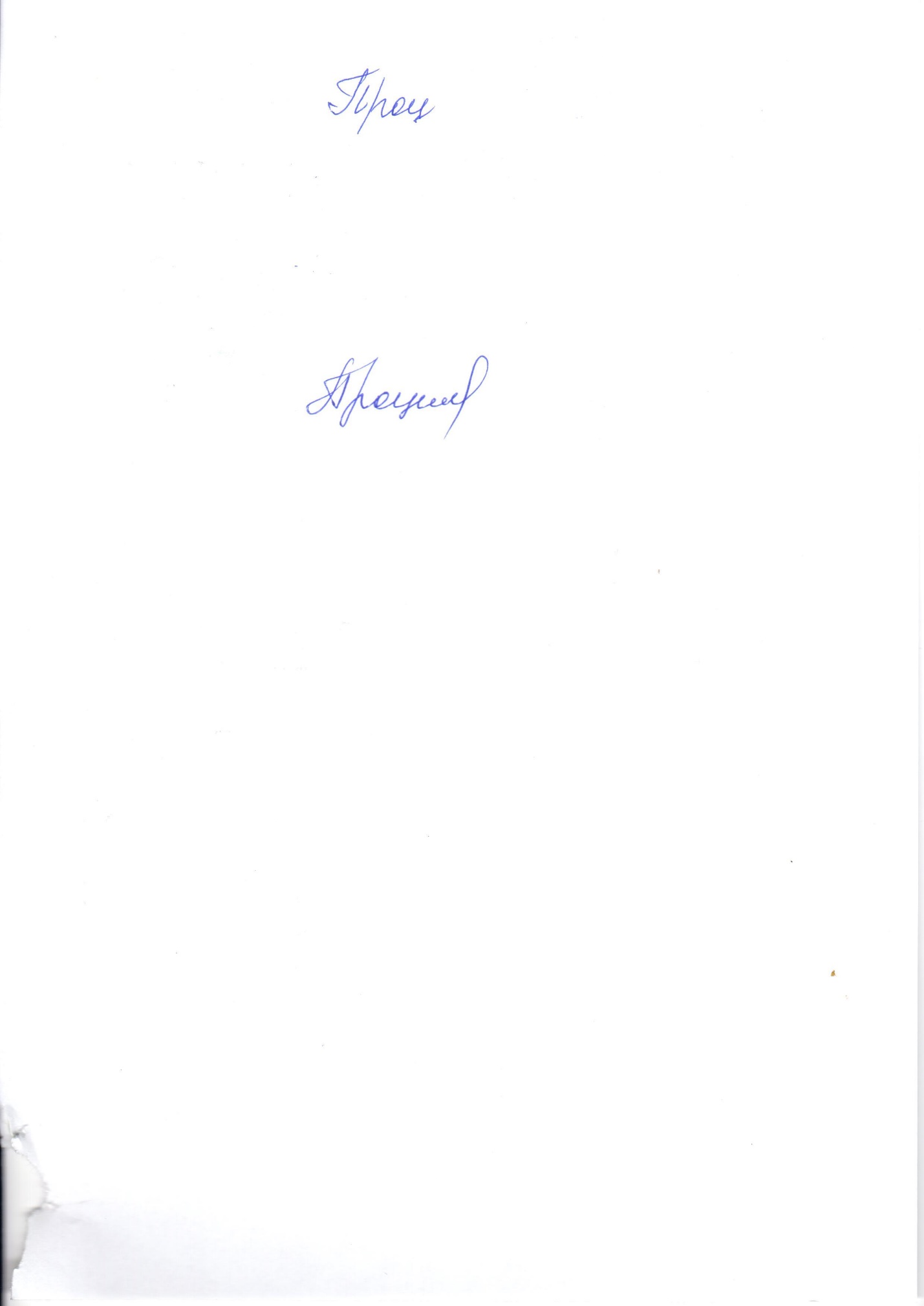     И.Н. ПроценкоКоличество рабочих мест, на которых2020 год2021год2022 годСпециальная оценка условий труда проведена317032103440Специальная оценка условий труда не проведена840800570Количество рабочих мест, с классами условий труда:2020 год2021 год 2022 годОптимальные условия труда (класс 1)000Допустимые условия труда (класс 2)170018202050Вредные условия труда (класс 3)147013901390Опасные условия труда (класс 4)000Наименование2020 г2020 г2021 г2021 г2022 г2022 гНаименованиеДОУШколы и допобраз.ДОУШколы и допобраз.ДОУШколы и допобраз.Санитарно-гигиенический минимум38069321066239СОУТ 2819346444623Медосмотры (возврат денежных средств) 417547408831342СИЗ, смывающие средства 402275042968765205942